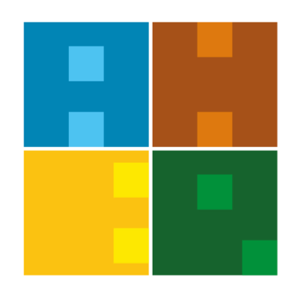 BAP KONGRE/SEMPOZYUM DESTEĞİ BAŞVURU İŞ AKIŞI(ULUSLARARASI – ULUSAL)Belge No:BAP KONGRE/SEMPOZYUM DESTEĞİ BAŞVURU İŞ AKIŞI(ULUSLARARASI – ULUSAL)İlk Yayın Tarihi:17.02.2020BAP KONGRE/SEMPOZYUM DESTEĞİ BAŞVURU İŞ AKIŞI(ULUSLARARASI – ULUSAL)Güncelleme Tarihi:BAP KONGRE/SEMPOZYUM DESTEĞİ BAŞVURU İŞ AKIŞI(ULUSLARARASI – ULUSAL)Güncelleme No:0BAP KONGRE/SEMPOZYUM DESTEĞİ BAŞVURU İŞ AKIŞI(ULUSLARARASI – ULUSAL)Sayfa:1BAP KONGRE/SEMPOZYUM DESTEĞİ BAŞVURU İŞ AKIŞI(ULUSLARARASI – ULUSAL)Toplam Sayfa:1İŞ AKIŞI ADIMLARISORUMLUİLGİLİ BELGELERÖğretim ElemanıBAP KomisyonuBAP BirimiÖğretim ElemanıBölüm Başkanlığı/Yüksekokul MüdürlüğüDekanlıkRektör